Personal Curriculum VitaeProf. Assist. Dr. Ammar Ismail Jabbar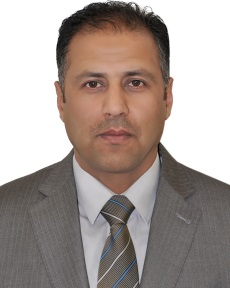 Full NameAmmar Ismail JabbarDate of birthJan1st 1976.Place of birthBaghdad, IraqGenderMaleMarital statusMarried, with 2 childrenNationalityIraqiCurrent workAddressAnatomy And Histology Department, College of Veterinary Medicine, UniversityofDiyalaBaqubah, IraqMobile07719692382E-mailammar-histology@vetmed.uodiyala.edu.iqPersonal E-mailammar_histo@yahoo.comLanguagesArabic & EnglishScientific positionAssistant proff. since 2014QualificationsBVMS,  Collage of Veterinary Medicine, University of Baghdad 2000QualificationsM.Sc. (Anatomy and Histology), University of Baghdad. College of Veterinary Medicine, 2003Thesis entitled( Anatomical, Histological and Ultrastractural Study of The Major Salivary Glands In Endogenous Buffalo)Ph. D. (Anatomy and Histology), University of Baghdad- College of Veterinary Medicine 2013Thesis entitled( Anatomical and Histological postnatal developmental study of pituitary gland, testes and accessory sex glands in Rabbits (Oryctologuscuniculus)QualificationsSpecialtyAnatomy and Histology and Embryology Association membership: Member of Iraqi Veterinarian Association-Baghdad Vet. Hospital of Iraq( Rotation)2000. Lecturer: Veterinary medicine Collage/University of Diyala Work experience:  -Head of Anatomy And Histology  DepartmentCollage of Veterinary Medicine/  University of Diyala 2004-2010.-Head of Anatomy And Histology  Department/ Collage of Veterinary Medicine / University of Diyala 2013-2015-Dean \ College of Veterinary Medicine \ University of Diyala 2015-2016Head of Anatomy And Histology  Department Collage of Veterinary Medicine/  University of Diyala2017-Activities: Attend many conferences in IraqMember of examining for postgraduate studies.Member of teaching staff of Veterinary Anatomy, Veterinary Histology, Embryology.Participation in the scientific symposium of Diyala Veterinary medicine college– 8/5/2018Publications:   Ammar, I. J. and Luay, O. H., (2007). Some Anatomical and Histological Observation on the pineal gland in an endogenous Moorhen Gallinulachloropus. Bas. J. Vet. Res. Vol. 6 (2): 5- 11. Shaker, M., Razak, J. and Ammar, I. (2009). Anatomical and Histological study of interdigital gland of Iraqi sheep ( Ovisovis). Life Sci. int. J. Vol. 3 ( 3): 1171- 1173.Ammar, I. Jabbar(2010). Histological and Certain Histological Observation on the labial Salivary glands of the buffalo, Bubalusbubalis. Al- Qadisiya J. of Vet. Med. Sci. Vol. 9(1):17- 23.Ammar, I. and Mahdi, A. ( 2013) morphological changes of descending testes during postnatal developmental stages in rabbit Orictologuscuniculus. The Iraqi J. of Vet. Med. 37(2): 237-243.Ammar, I. J. and Rabbab, A. (2014). Morphological study of Tracheo-Bronchial Tree and lungs of hedgehog (Hemichinusauritus) international J. of current Research Vol. 6(3): 5522-5524.Ammar, I. J. (2014). Anatomical and histological Study of tongue in the Hedgehog (Hemichinusauritus). International J. of Recent scientific Research Vol. 5(4) : 760-763.Ammar, I. J. (2014). Macroscopically and Microscopically Observations of Tongue in Iraqi Goat Capra hircus. International J. of advance research Vol. 2(6): 642-648.Ammar Ismail Jabbar1 Hanaakareem Ali , RaadShaalan Ibrahim AlaaNizaarLateef (2018 )ANATOMICAL AND HISTOLOGICAL INVISTGATION OF THE KIDNEY IN GOAT (Capra hircus) Diyala Journal of Agricultural Sciences, 10(Special Issue), 1-12.Hanaa Kareem Ali Alshammary*, AmmarIsmail Jabar, and Rabab Abdul Ameer Nasser.(2017)  Geese ovary and oviduct from an Anatomical and Histological point of view. Research Journal of Pharmaceutical, Biological and Chemical Sciences ,8(6)207-219.RaadShaalan Ibrahim, Ahmed Abdulla Hussein, Ammar Ismail Jabbar (2017) Comparative microscopically study of the skin in local and wild rabbits,Kufa Journal For Veterinary Medical Sciences Vol. (8) No. (1):151-156. 